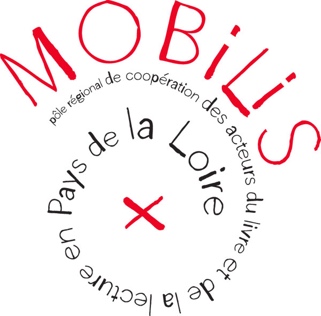 INFORMATIONS GÉNÉRALESORGANISATEUR (structure ou personne)TITRE DE LA FORMATIONPRÉSENTATION (résumé du projet 300 signes max)PUBLIC(S) ProfessionnelsTHÉMATIQUE(S)GénéralisteLittératureSciences humaines & socialesHistoire & PolitiqueArtPratiqueJeunesseSpiritualitéSciences & TechniquesScolaire & UniversitaireMultimédiaINFORMATIONS TECHNIQUESDÉROULEMENTNombre de séancesDurée de chaque séanceMOYENS TECHNIQUES Nombre de participants maximum :Espace nécessaire :Matériel nécessaire :Distribution de documents : CONDITIONS FINANCIÈRESCONTACTS & RENSEIGNEMENTSRESPONSABLE (nom, prénom, fonction)ADRESSE POSTALETÉLÉPHONECOURRIELSITEMerci de bien vouloir nous fournir un visuel et/ou logo (format jpg, png ou gif / définition 580 x 320 pixels minimum / poids de l'image 10 Mo maximum), ainsi qu’un éventuel document de communication (dossier de presse, flyer…) au format PDF.